Предлагаем летом  выбрать занятие по душеБудет интересно узнать, что у вас получилось….Фотографии работ ждём в группе «Учимся дома»Поделки, в которых нужна краска.Простые поделки-аппликации из бумаги.Поделки-аппликации из ватных дисков.Поделки-эксперименты (доступные опыты для малышей).Так вам будет проще подобрать поделку под тот материал, который у вас имеется в наличие. Даже если нет цветной бумаги, можно сделать поделку из газеты, из ватных дисков (которые всегда есть в маминой косметичке), из туалетной бумаги или столовых салфеток и т.д.ПАКЕТ ПОДЕЛОК №1(для самых маленьких)РАБОТА С КРАСКАМИ.Маленькие дети  2-3 лет очень любят работать с красками. Родители не всегда любят. А дети всегда. Нужно как можно чаще давать детям краски. Не лениться. Создавать среду, где ребенок может работать без того, чтобы вы опасались за чистоту мебели. Выделите, ему угол на кухне и отдельную одежку – ту что не жалко пачкать – назовите это костюмом художника и всегда облачайтесь в этот комплект, перед покрасочными работами.Сейчас я покажу 5 интересных техник работы с красками, подходящих для детей 1-2 лет.Идея перваяпальчиковые поделки.Вот ниже пример самой простой поделки для детей, которым даже 1 года не исполнилось. Такую поделку хорошо делать в мае-июне, когда малыш уже восторженно столкнулся с первыми в своей жизни одуванчиками-пушистиками. Ребенок с удовольствием будет создавать узнаваемый образ знакомого ему цветка.В крышки от банок (плоские блюдечка, тарелочки от цветочных горшков) разводим краску (рецепт ниже).Ваш малыш макает пальчик в краску и тыкает в картинку. На листе бумаги у вас уже должна быть нарисована КРУГЛАЯ ГРАНИЦА — окружность одуванчика (окружность тела бараша на другой работе-поделке). За эту границу ребенок не должен выходить. Для малыша 1-2 лет  это тоже трудная задача – но он должен справиться.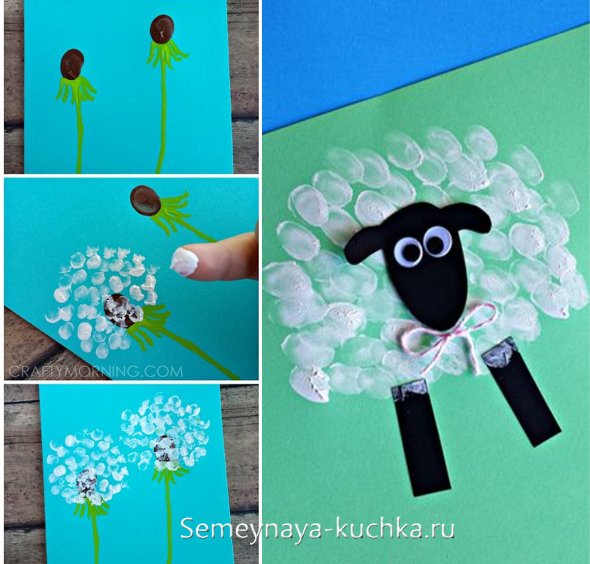 Детям очень нравится повторять одно и то же действие. Возвращаться к одной и той же деятельности повторно. (Поэтому они любят рекламные ролики. Поэтому они любят когда им читают одни и те же книжки, или ставят один и тот же диск с мультиками).Поэтому  можете этот метод пальцевой покраски предлагать в разных новых идея поделок. Например аквариума с рыбками. Вы делате такую поделку сами, показываете ребенку – ОБЯЗАТЕЛЬНО !!!должна быть наглядная поделка-образец, иначе ребенок не поймет к чему надо стремиться. А на втором листе — уже для ребенка —  рисуете силуэт пустого аквариума. Ребенок смотрит на образец и у него возникает образ того результата который он должен получить. И тогда он поймет что нужно делать – Сначала вы своей рукой натыкайте и покажите как выстраивать отпечатки в ровные ряды.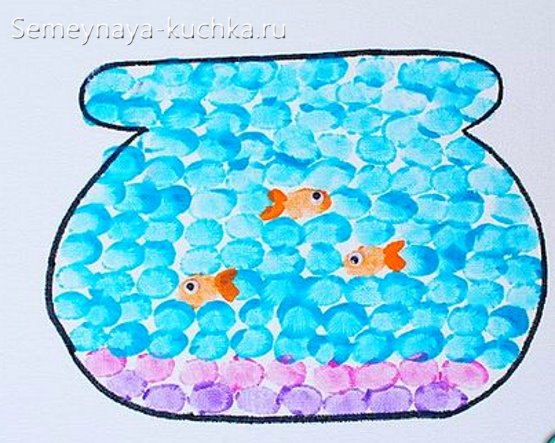 КРАСКА для таких работ может быть пальчиковой. Или гуашь. Акварель не подойдет.КАК СДЕЛАТЬ ПАЛЬЧИКОВУЮ КРАСКУ.Пальчиковую краску можно СДЕЛАТЬ САМИМ – для этого обычную гуашь смешиваем с клеем ПВА. Так краски становится намного больше, и гуаши хватит надольше. Краску смешиваем на палитре – это удобнее всего. Положили на палитру по капельке гуаши разного цвета и потом на кажду капельку налили клея ПВА – и перемешали зубочистками. Получили полную палитру ярких пальчиковых красок. Из преимущество еще и в том, что сохнут они лучше и потом после высыхания краска остается яркой и густой по цвету.Плюс открою вам СЕКРЕТ – клей ПВА лучше всего покупать в строительных магазинах. Там он продается в литровых ведерках. Рубль скачет, поэтому скажу в долларах — за полтора доллара вы купите литр клея ПВА в строительном магазине – или за полтора доллара вы купите 3 маленьких баночки школьного клея ПВА (всего 45 грамм).  Сравните 45 грамм и 1000 грамм за те же деньги. Строительный ПВА и канцелярский ПВА ничем не отличаются друг от друга – у них один и тот же химический состав.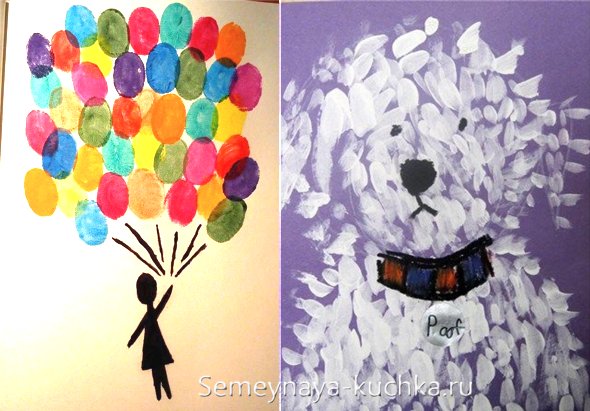 Еще этим пальчиковым методом хорошо рисовать крону дерева. С листочками. Или одну веточку. Веточку рисуете вы –а листочки на ветке рисует ребенок. И птичек тоже. Вы только дорисовываете ножки, клювики и глазки. Получается красивая и доступная поделка для самых маленьких детей.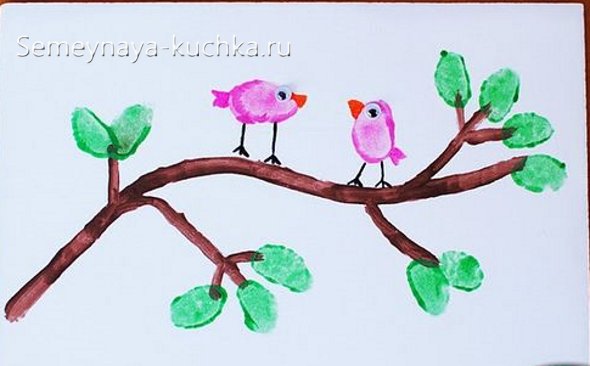 Можно раскрасить краской сразу всю ладонь и сделать отпечаток золотой рыбки в аквариуме или поделку сову на ветке дерева. Глаза можно приклеить прямо на краску (в ней уже добавлен клей ПВА — все отлично клеится).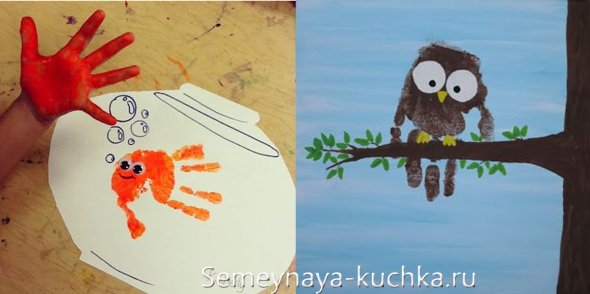 К такой рыбке можно пририсовать зеленые водоросли (тоже пальчиковым способом). И на дне натыкать серых голубых и коричневых отпечатков-камешек.Позже я напишу отдельную статью по поделкам из отпечатка ладошки. Это очень большая тема, и я хочу разобраться в ней подробно и полноценно.Поделки с краскамиДля самых маленькихкартофельные штампы.Из картофеля (или яблока, или морковки – она длинная и ее удобно держать ребенку в 2 года) делаем фигурный штамп-печатку. На дно тарелочке капаем гуашь – на гуашь наливаем немножко клея ПВА – размешиваем все в цветную густую кашицу. По желанию можно в краску добавить чуточку муки – так краска будет более густой и отпечатки от нее будут жирные и сочные.Макаем фигурный срез картошки в краску. И оставляем красочный отпечаток на бумаге. Вот ниже идея поделки с красивыми тюльпанами, картинка с совами на ветке.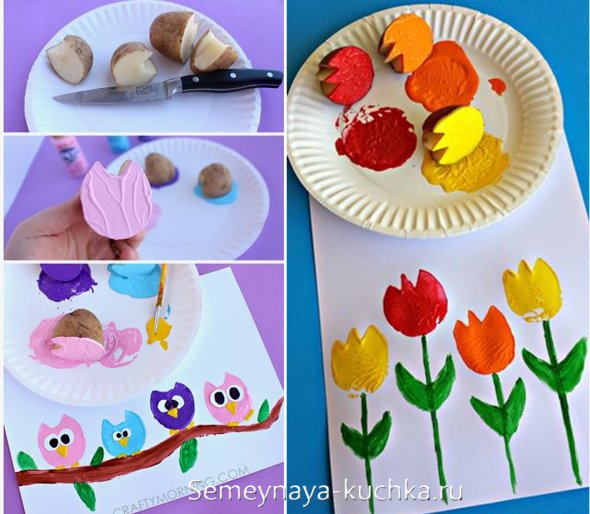 Также штамп можно вырезать из куска поролоновой губки для мытья посуды. Из квадратного кусочка поролона-штампа можно сделать поделку коктейльИз картона вырезаем очертания стакана. Губкой-квадратом делаем отпечатки ледяных кубиков в коктейле. Приклеиваем соломинку (на клей ПВА или на пластилин). И на верх крепим дольку лимона – это может быть засушенный лимон. Или аппликация-лимон из цветной бумаги.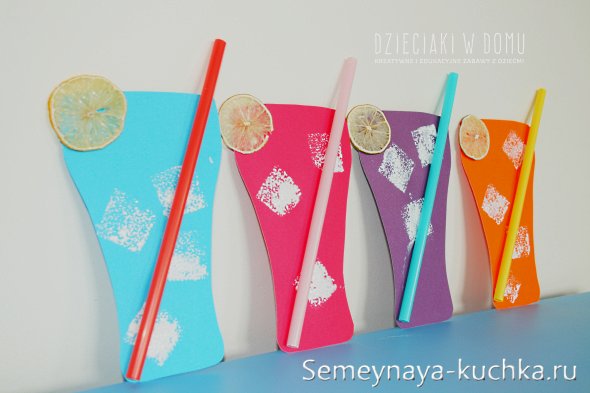 Идея третьяДля детей 1-2 летштампы помпончики.А вот поделка для ребенка одного года,  где в качестве штампа используется помпон и прищепка-держатель. Помните что гуашь мы смешиваем с клеем ПВА – так мы добиваемся густоты краски и дополнительно такая клеевая краска может приклеить на себя дополнительные атрибуты, в виде блестящей поделки или бумажных аппликаций-вставок.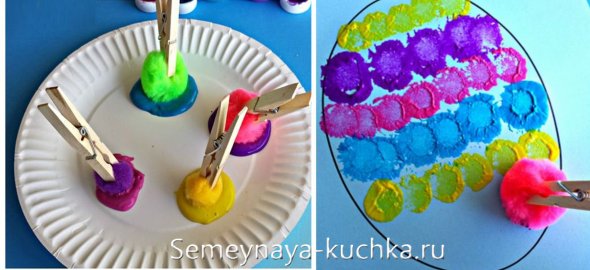 Если у вас нет покупных помпончиков, то вы можете сделать их своими руками. Вот ниже простой способ: намотали на вилку вязальные нитки. Продели между средними зубцами концы нити и плотно завязали узелок.  Под вилку подсовываем ножницы и делаем разрез – и с другой стороны тоже разрезаем пучок ниток. Получается помпон – берем бельевую прищепку, она будет держалкой для помпона.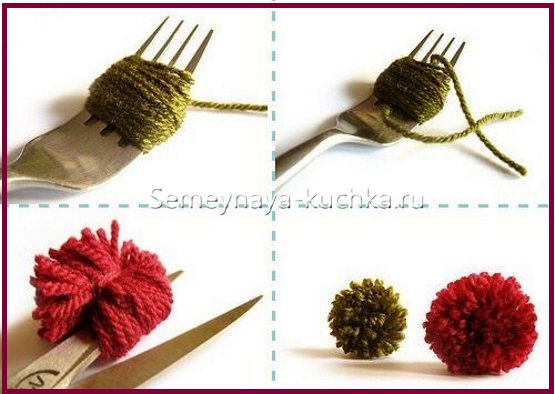 Какие идеи поделок можно делать из штампов-помпонов:желтые отпечатки цыплят, и любые другие птенчики в гнезде (так как краска смешана с клеем ПВА, то на мокрый отпечаток вы сразу можете положить клюв, глаза из бумаги – они моментально приклеются).яркие шарики мороженого, в нарисованной вами заранее вазочке,гусеницу из цепочки круглых отпечатков.А на новый год ваш маленький ребенок  1-2 лет сможет самостоятельно, своими детскими руками, сделать вот такую елочку –с яркими новогодними шариками.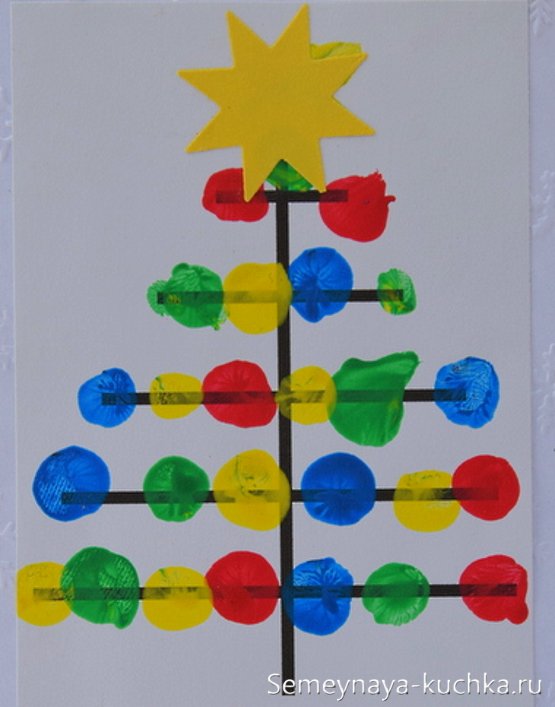 Эти помпончики на прищепках после поделки нужно отмыть от краски и высушить в распушенном состоянии. И они еще не раз вам послужат для создания простых и ярких поделок для маленьких детей.Идея четвертаятрафареты из туалетного рулончика.Также вы можете сделать интересные штампы для отпечатков из рулов, оставшихся от использованной туалетной бумаги. Можно верхушку рулона нарезать соломкой и раздвинуть лучиками в разные стороны. Такой штамп подойдет для создания поделки с яркими цветами-астрами, или поделки на День Победы – такой отпечаток похож на праздничный салют.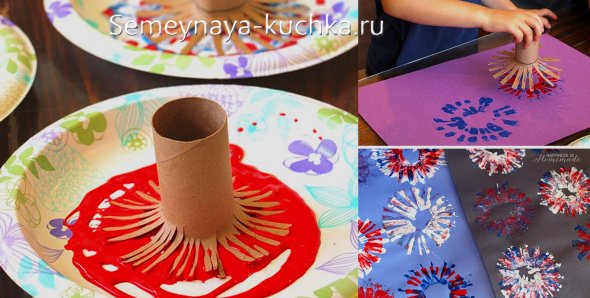 Сгибая круглый раструб рулончика вы можете создать штампы с контурами любых геометрических фигур. Детям 1-2 лет очень понравится рисовать узоры, используя такие готовые шаблоны.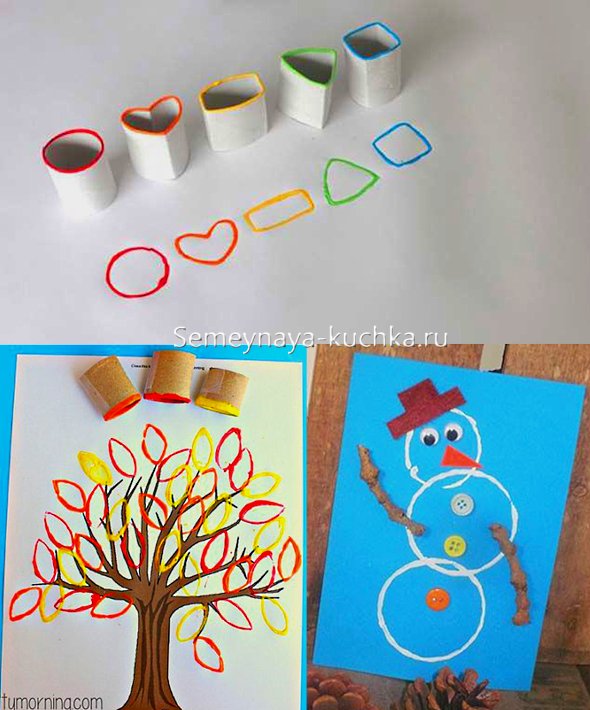 Идеи поделок для малышей 1-2 леткартины с воском.Эту технику любят все дети. Потому что картинка на такой поделке появляется сама собой. Вот как это происходит. Ребенок получает чистый белый лист, на котором вроде-бы ничего не нарисовано. Малыш макает кисточку в краску, начинает закрашивать лист – и на нем возникает картинка – белые очертания интересного контура. Например, паутина.  Остается дорисовать только паучка на ниточке.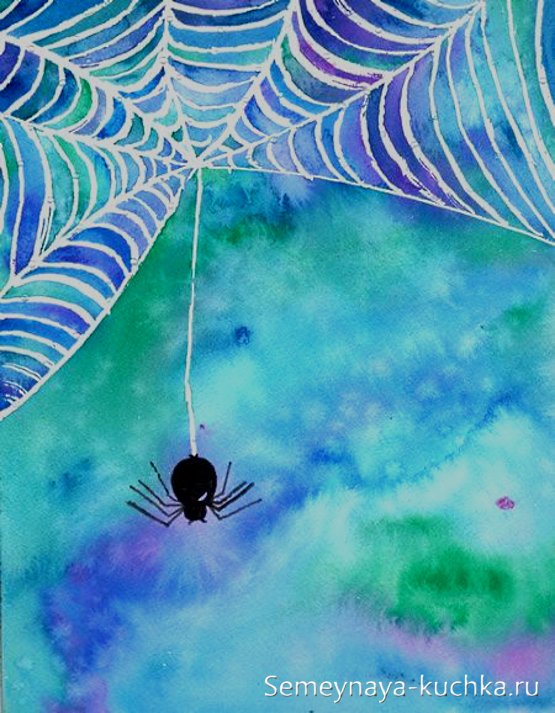 Единственная работа воспитателя (или родителя) – это заранее нарисовать воском очертания будущих спрятанных объектов. Давайте разберемся как это делается.Как сделать такую картину. Берем чистый лист – кладем его на хорошо освященный стол, чтобы мы сами видили линии которые будем рисовать бесцветным осколком свечи. Подойдет парафиновая или восковая свеча светлого оттенка. Также подойдет белый восковой мелок – но только тот, в котором побольше жира.Рисуем кусочком воска (или парафина) например подводных жителей – медуз, китов, креветок, черепах.Потом отдаем этот листочек ребенку. В тарелочке замишиваем краски разных оттенков морских глубин (голубую, фиолетовую, синюю, черную) и разрешаем ребенку закрасить этот белый лист так как ему хочется. Говорим что тогда он узнает кто там живет. И по мере закрашивания под кистью маленьког о художника оживают обитатели водного царства.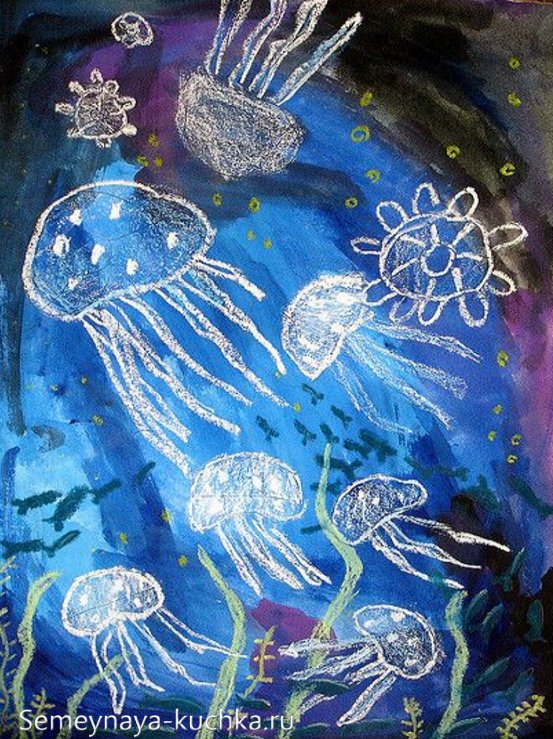 Какие идеи поделок для маленьких детей можно реализовать в этой ВОСКОВОЙ ТЕХНИКЕ.Белый зайчик под заснеженной елочкой.Белая кошка, сидящая на заборе в сумеречный вечер.Белые снежинки, на фоне ярко-синего неба.Морозные белые узоры на темном окошке.Белый снеговик и сугробы зимним синим вечером.Реализуйте предложенные варианты, придумывайте свои поделки для малышей. И радуйтесь совместному творчеству. Раннее детство – золотая пора. Потом вы будете вспоминать эти вечера, вдвоем плечо к плечу, испачканные в краске руки и усердное сопение и долгое ожидание папы, неподозревающего такой шикарный сюрприз.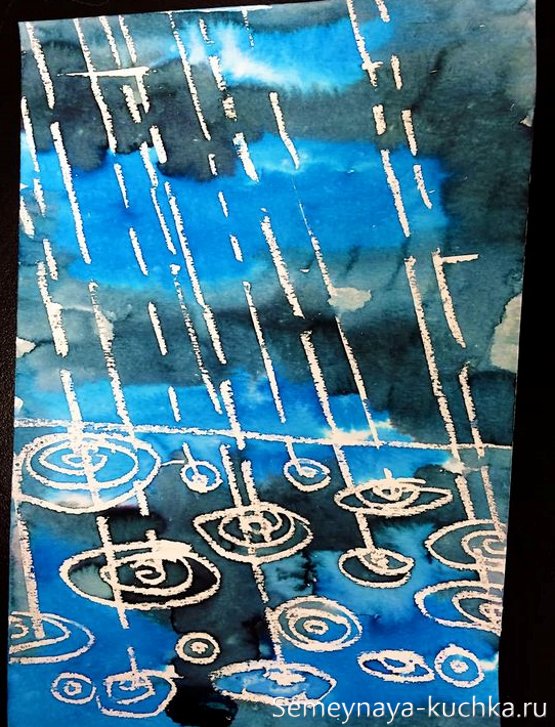 ПАКЕТ ИДЕЙ №2поделки-аппликацииДля детей 1 года и 2 лет.Чем меньше возраст ребенка тем проще должна стоять перед ним задача. Но в каждой простой задаче есть сложные моменты – есть то умственное задание, которое ребенок должен стараться сделать сам.Ребенок еще плохо ориентруется в мире словесных инструкций, поэтому объяснять ему только речью – это мало. Нужно самим вам показать зависимость вещей (деталей аппликации друг от друга) и обязательно показать какие могут быть ошибки.Делайте сами, потом ломайте и предложите ребенку вам помочь собрать поделку заново.Например, вот на фото ниже мы видим задачу по созданию аппликации гусеницы. Здесь вы сами нарисовали изгиб будущей гусеницы – и перед ребенком поставлено задание сделать не произвольную гусеницу –а положить все детальки именно на эту линию. Сначала сделайте все вместе с ним – без клея.Потом разрушьте поделку и притворитесь что забыли как все надо делать правильно – ребенок с радостью поможет вам «вспомнить» как укладывать детали.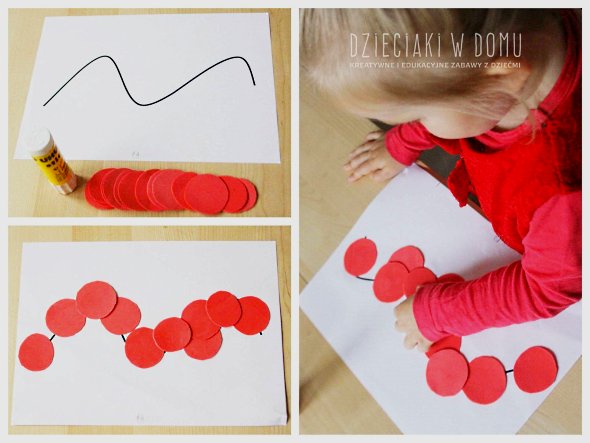 Детям 1-2 лет нравятся МНОГОСЛОЙНЫЕ аппликации – где слои из цветных фигурок накладываются друг на дружку. Как например круги или сердечки на поделке-улитке с фото ниже.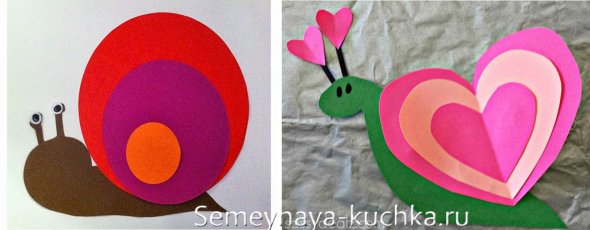 Также маленькие дети любят аппликации с элементами СОГНУТЫХ ПОПОЛАМ бумажных дисков. Половинки могут быть ушками у собаки или свинки, или быть половинками божьей коровки или майского жука.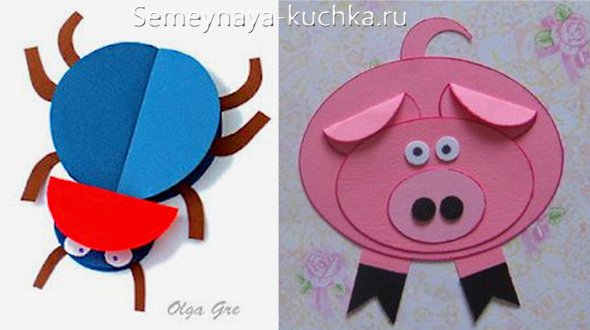 Ребенок любит укладывать ОБЪЕМНЫЕ детали поделки – дополнять дизайн уже полуготовой поделки. Наприме у вас уже есть силуэт овечки, наклееный на зеленый фон. И есть скомпанные бумажные модули-комочки.  Задача ребенка «одеть» овечку, чтобы она не мерзла.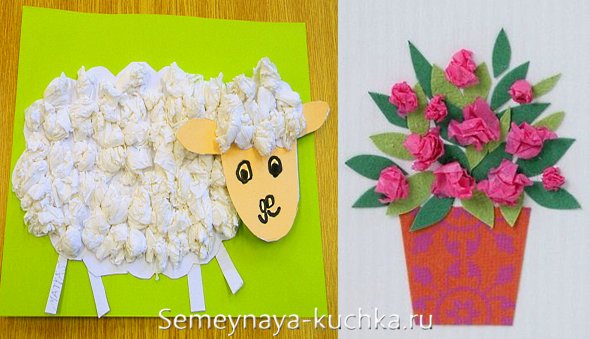 Вы можете наклеивать гриву из коричневых ниток лошадке из картона, перышки маме курочки из белых пучков ниток.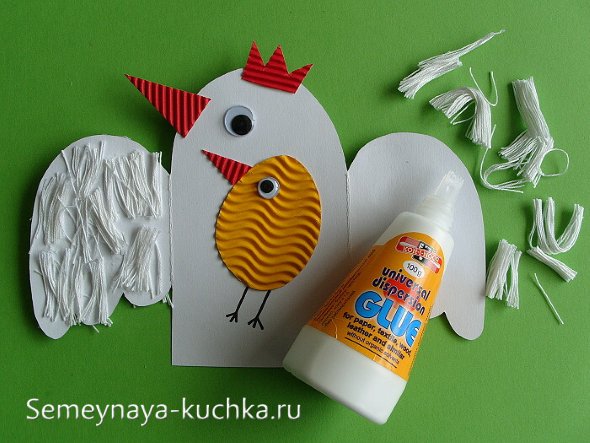 Всегда обыгрывайте поделку, рассказывайте о персонаже. Вот ребенку уже предложен готовый ежик, он пришел в гости, его надо угостить яблочками. Только как он их унесет, у него нет колючек, чтобы зацепить яблочки. Задача ребенка добавить ежику колючки (из нарезанной соломы, из нарезанных ниток, сухой травы). И на эти колючие места наклеить яблочки – подарки ежику.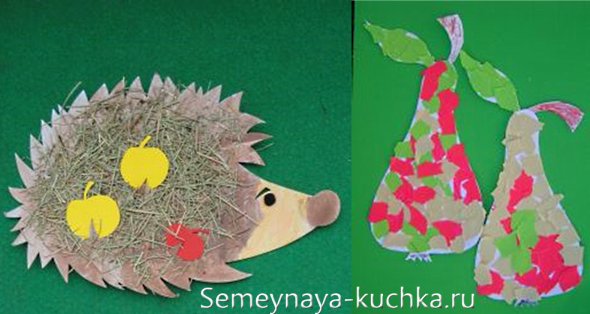 Маленьким детям 1-2 лет нужно предлагать небольшие по площади поделки – иначе он устанет укладывать так много модулей (катышков или обрывков) на силуэт поделки. Поэтому работайте в паре с детьми, помогайте тем, кто отстает – хвалите и подбадривайте – это будет стимулировать детей работать с большим удовольствием и творческим азартом.ОБРЫВНАЯ АППЛИКАЦИЯ тоже очень нравится маленьким детям раннего возраста. Дети 1-2 лет любят рвать бумагу на кусочки. Вы можете нарвать длинные полоски, а уже сам ребенок каждую полоску сам нарвет на клочки. И сделает, например, вот такую милую сову. Чем меньше ребенок, тем легче должна рваться бумага. Лучше заранее скомкать бумагу – потом разровнять, по мытым линиям бумага будет легче обрываться в детских рука.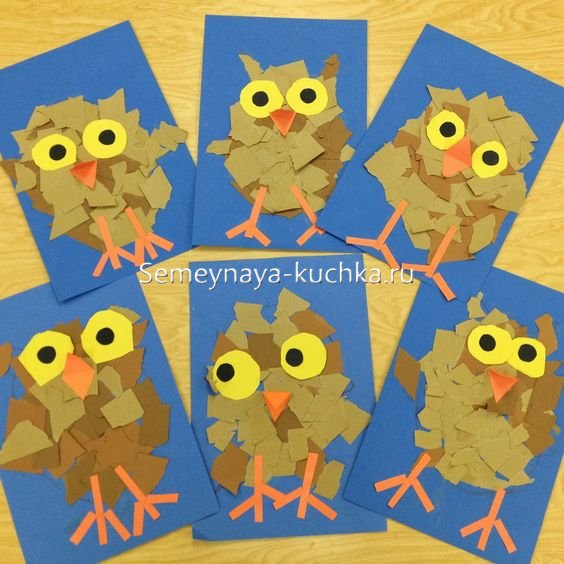 Потом вы можете научить малыша рвать длинные узкие полосочки – долго и медленно тянуть бумагу. И потом сделать из полосок травку – и на травке поселить муравьев (3 отпечатка пальчиков черными красками). Или заселить траву божьими коровками.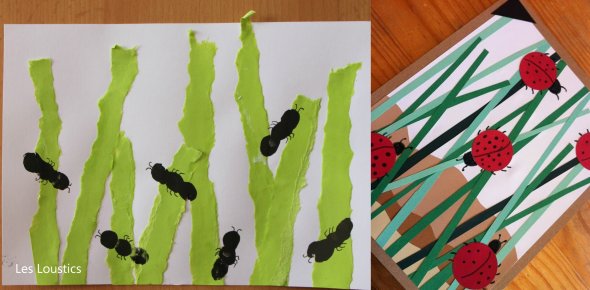 ТЕМАТИКА ДЕТСКИХ ПОДЕЛОК в таком возрасте должна быть близка ребенку. Ему нравится все маленькое, миленькое  (птички, мурашки, божьи коровки)  и сладкие угощения – мороженое, конфетки, кексики-аппликации из бумаги.И в возрасте 1-2 года очень велика у детей связь с мамой. Поэтому для него очень важны и интересны поделки с тематикой МАТЕРИНСТВА  « мама и малыш» – курочка и цыплята, птичка мама и птенчик, слоника и слоненок и т.д.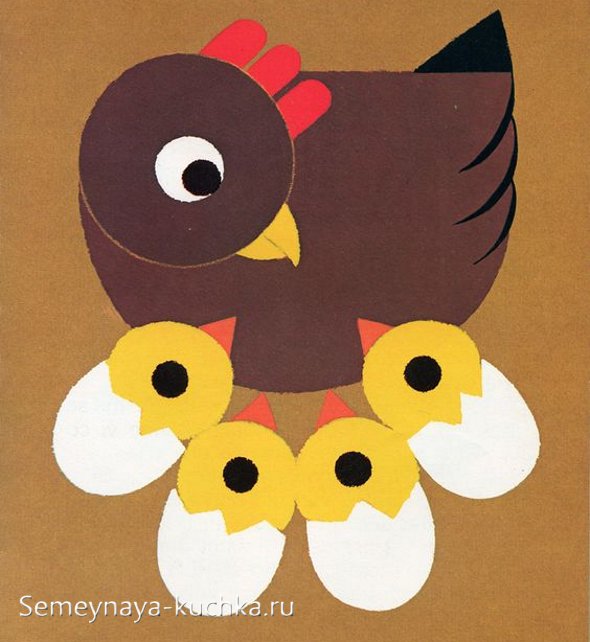 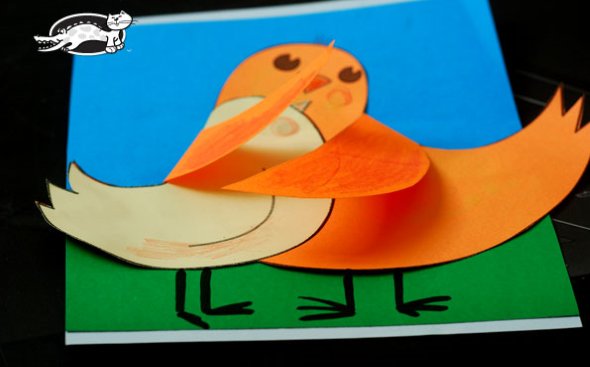 ПАКЕТ ИДЕЙ №3Поделки для детей 1-2 летиз ватных дисков.Нежные поделки для малышей, получаются из мягкого пушистого ватного диска. Тут сразу целое гнездо птенчиков.  Вата легко клеится на клей ПВА. Кладем лужицу клея на бумагу и сверху укладываем диск.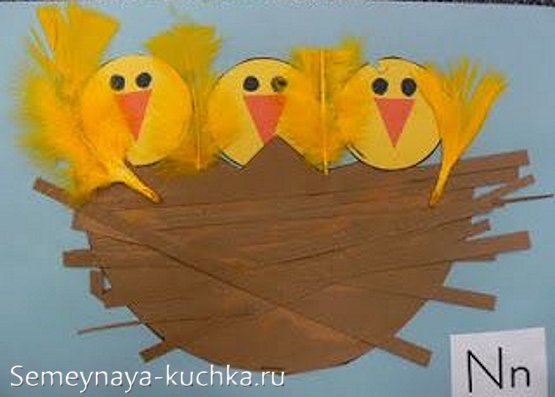 Диски легко красить гуашью или акварелью (поролоновой губкой). Сохнуть за ночь и можно делать поделку.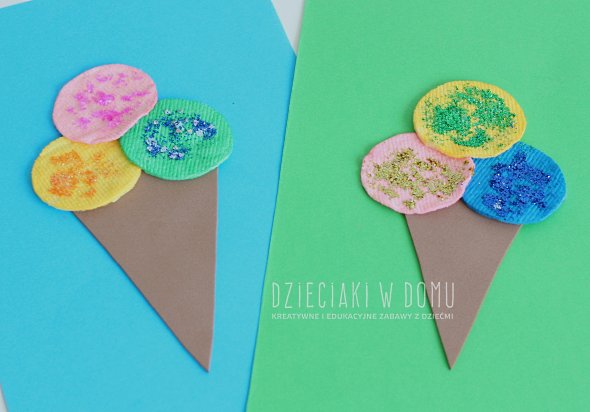 Из пластилина можно добавить элементы – гребешок и клюв. Вы сами катаете шарики пластилина а ваш малыш прилепливает их нажимая пальцем, потом дожмете сами.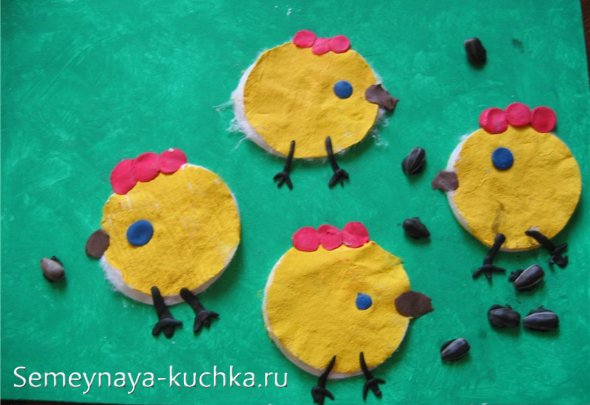 К ватным дискам из цветной бумаги можно добавлять любые элементы, и дорисовывать ножки.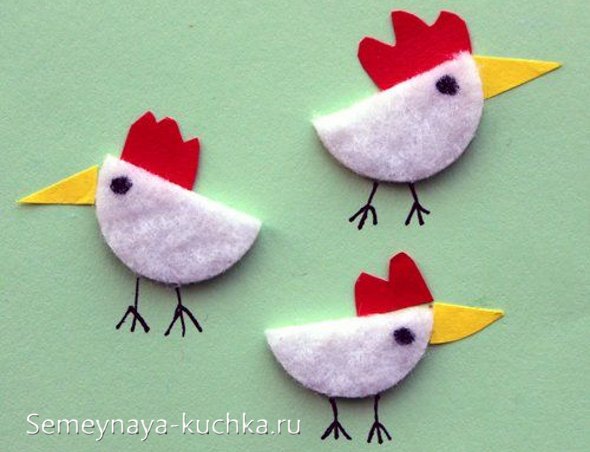 Вот белый зайчик из ватных дисков – круглых и половинок. Глаза и нос у него тоже из пластилина. А усы из макарон-спагетти.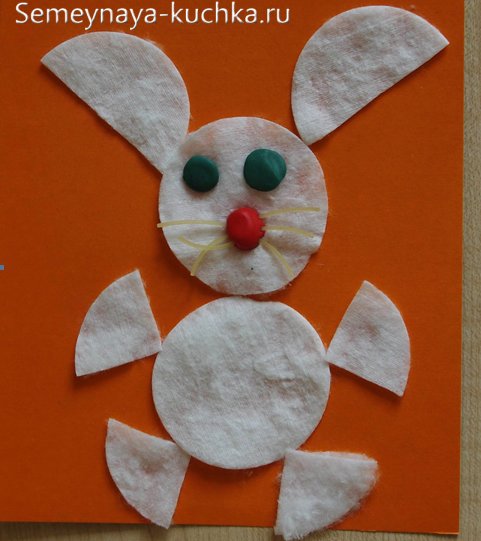 Можно в вашу совместную с малышом поделку-аппликацию добавить любой природный материал.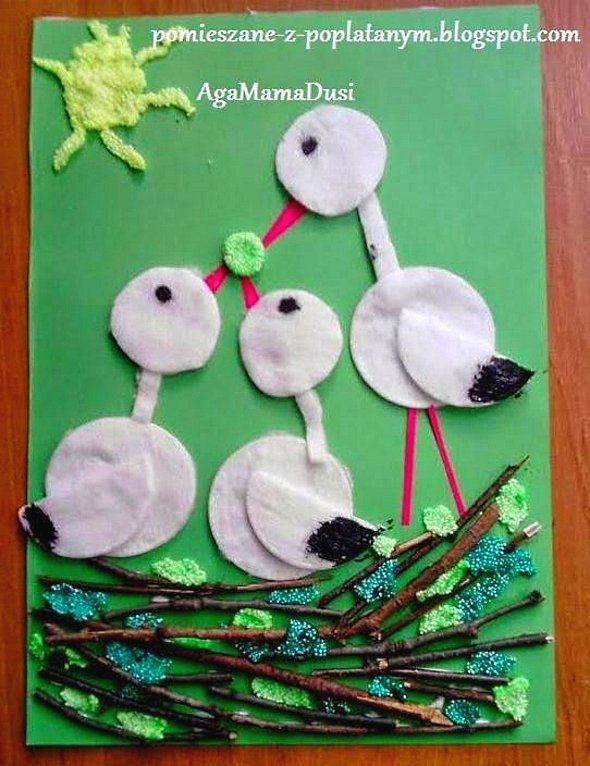 Из ватного диска можно вырезать любую фигурную форму. Вот обычными ножницами вырезали зубчики, придали диску овальную форму и получился цветок подснежника. Нежная весенняя поделка для малышей 1-2 лет.